What feeling does each emoji represent? Think of a time that you have felt like this and write a sentence for each.What feeling does it represent?Think of a time when you have felt like this and write a sentence for each feeling.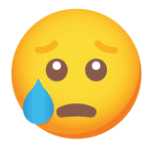 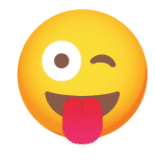 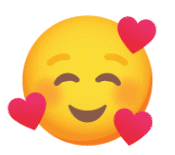 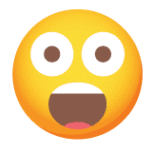 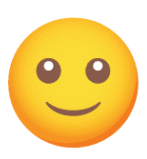 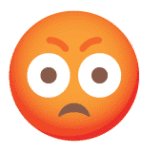 